Верх-Исетская районная организация Профсоюза работников народного 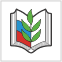 образования и науки РФИНФОРМАЦИОННЫЙ БЮЛЛЕТЕНЬ № 1ПРОЕКТ«Целевые заемные средства членам Профсоюза от Верх-Исетской районной организации Профсоюза работников народного образования и науки РФ»Заемные средства предоставляются членам Профсоюза для целевого использования на социальные нужды (покупки дорогостоящих товаров народного потребления, оплаты обучения в учебных заведениях для работников и членов их семей и для других нужд социального характера).Целевые заемные средства предоставляются членам Профсоюза с учетом продолжительности профсоюзного стажа (не менее 3-х лет) и при наличии рекомендации - поручительства от первичной профсоюзной организации образовательного учреждения. 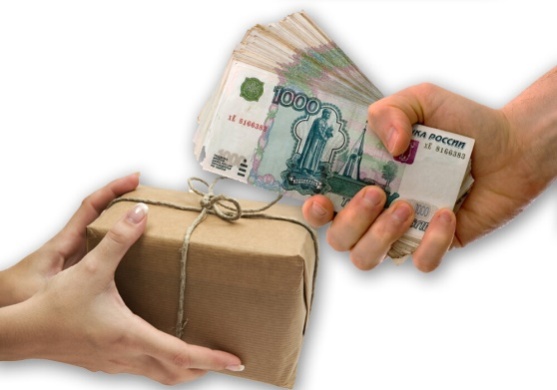 Заемные средства в зависимости от продолжительности профсоюзного стажа предоставляются в следующих размерах:Целевые заемные средства предоставляются членам Профсоюза на возвратной основе и без получения с заемщика процентов на сумму займа.Основанием для получения целевых заемных средств являются:-письменное заявление члена Профсоюза;-рекомендация-поручительство первичной профсоюзной организации образовательного учреждения;-постановление президиума  районного комитета Профсоюза о выдаче заемных средств;-заключение договора целевого займа.Целевые заемные средства предоставляются на срок до 1 года.Выплата заёмных средств конкретному лицу производится в Верх-Исетской районной организации Профсоюза по платежным документам согласно порядку ведения кассовых операций. Погашение полученных заемных средств производится путем сдачи наличных денежных средств в кассу или расчетный счет районного комитета Профсоюза.Платежи в погашение целевого займа производятся в сроки, установленные в договоре, за нарушение которых наступает ответственность, предусмотренная договором и законодательством.№Профсоюзный стажСумма займа1от 3 до 5 лет8 000 тыс. руб.2от 5 до 8 лет12 000 тыс. руб.3от 8 до 10 лет15 000 тыс. руб.4при стаже более 10 лет20 000 тыс. руб.